Communiqué de presse Le nouveau modèle LUMIÈRE DOUCEUne icône qui pose de nouveaux jalons dans le domaine de l'éclairage de bureauLe nouveau modèle LUMIÈRE DOUCE est bien plus qu’un simple luminaire LED encastré ou apparent. La sixième génération de cette icône de l’éclairage de bureau définit de nouvelles normes en termes d’adaptabilité de la qualité d'éclairage aux besoins des utilisateurs. Ce système résulte d’un grand savoir-faire et de connaissances approfondies dans le domaine de l'éclairage et de son effet sur les êtres humains au niveau visuel, biologique et émotionnel.  Dornbirn, Novembre 2016 – LUMIÈRE DOUCE se présente ainsi dans un tout nouveau design particulièrement attractif. Daniel Stromborg, Practice Area Leader chez Gensler, est parvenu à développer son design tout en conservant une continuité avec les luminaires précédents de la gamme qui existe depuis maintenant plus de 25 ans. Reconnaissable au premier coup d’œil, mais tout de même plus fin et élégant, le design est renforcé par des techniques d'éclairage ultra modernes, qui s’adaptent parfaitement aux exigences en constante évolution dans les bureaux.MELLOW LIGHT evolution et infinityIl n’y a pas que le design du LUMIÈRE DOUCE qui est identifiable au premier regard, sa philosophie l’est également : une lumière aussi proche que possible de la lumière du jour en termes de qualité. Afin de respecter cette exigence, le modèle LUMIÈRE DOUCE a été développé de façon conséquente et est désormais disponible en deux versions : LUMIÈRE DOUCE evolution et LUMIÈRE DOUCE infinity. Ces deux versions assurent un éclairage équilibré des espaces de travail, des murs et des plafonds permettant ainsi d’obtenir un espace ouvert et clair, qui élimine tout problème d'éblouissement et d’ombres gênantes. Les deux versions sont également disponibles en option avec la technologie tunableWhite de Zumtobel, de sorte que l’intensité lumineuse et la température de couleur peuvent être réglées en continu et indépendamment entre 3 000 et 6 000 K. LUMIÈRE DOUCE evolution et infinity fournissent ainsi les conditions idéales pour mettre en œuvre le concept « Active Light » élaboré par Zumtobel et pour reproduire la dynamique de la lumière du jour indispensable pour les êtres humains. Dans le prolongement du principe d’Human Centric Lighting, la technologie tunableWhite vient seconder le rythme biologique naturel et offre un maximum de confort visuel pour les différentes tâches à effectuer : la bonne lumière au bon moment dans l’intensité et la couleur adaptées. Au niveau émotionnel, la communication et la créativité des employés s’en trouvent par ailleurs également améliorées.LUMIÈRE DOUCE infinity va encore plus loin : sur ce modèle, les vantaux et la partie centrale peuvent être contrôlés de façon indépendante. Comme l’a démontré une étude de Zumtobel auprès des utilisateurs sur leur perception de la qualité de l'éclairage au bureau, de nombreuses personnes ne se satisfont pas des 500 lux prescrits par la norme pour l’éclairage des postes de travail. Dans ce contexte, les options de réglage du nouveau modèle permettent de l’adapter de façon individuelle et flexible aux différents besoins et aux différentes situations. Les deux vantaux de l'éclairage génèrent une luminosité de base agréable de 300 - 400 lux, qui créé une ambiance accueillante dans la pièce. L’ajout des composants de lumière directe de 400 lux au centre permet d’éclairer l’espace de travail de façon ciblée et optimale. Par ailleurs, en associant LUMIÈRE DOUCE infinity au système de gestion de l'éclairage LITECOM et au capteur de contrastes ATIVO, l’ambiance d'éclairage peut être adaptée automatiquement non seulement en fonction de la lumière du jour disponible, mais également selon le nombre de personnes et leur position dans l’espace. ATIVO détecte la situation d’utilisation de la pièce et choisit automatiquement l’ambiance lumineuse adaptée, posant ainsi les bases de l’Activity Based Lighting.Différentes optiques pour un maximum d’effet lumineuxAlors que les vantaux d'éclairage garantissent l’éclairage charismatique, doux et diffus du modèle LUMIÈRE DOUCE, deux optiques différentes sont disponibles au choix pour la partie centrale. L’optique Crystal est une réinterprétation de l’optique à lentille et offre un éclairage anti-éblouissement allant jusqu’à 4800 Lumen. Elle convient parfaitement pour les champs d’application nécessitant plus de 500 lux ou des distances importantes entre les luminaires. L'optique lenticulaire fonctionne quant à elle avec des grilles prismatiques, qui créent une ambiance douce et parfaitement homogène et assurent un éclairage anti-éblouissement exceptionnel allant jusqu’à 3 500 Lumen. Avec un UGR < 19, les deux extrémités des optiques respectent les normes applicables aux postes de travail avec écran. Le contraste avec les vantaux d'éclairage diffus crée également un style chromé du plus bel effet, qui posséde une signification toute particulière pour le designer Daniel Stromborg : « C'était un grand honneur pour moi de retravailler un design de James Irvine, car j’ai un profond respect pour son travail. Je voulais impérativement conserver ce petit palier en hommage à James Irvine et son équipe. L'association de ce palier, que j’appelle aussi « Irvine Step » et de avec l’optique primaire cristalline forme un détail très subtil, qui joue cependant aussi un rôle important dans le cadre de notre concept de design retravaillé. »Un agencement polyvalentLe modèle LUMIÈRE DOUCE n’est pas seulement disponible en versions pour un montage encastré dans le plafond ou apparent au plafond, la gamme comprend également un vaste choix de luminaires à champ long et carrés dans différentes variantes. Le luminaire encastré est disponible pour les dimensions de modules M600 et M625. En montage apparent au plafond, le luminaire peut être adapté encore davantage aux besoins de l'architecture grâce aux diverses couleurs. Alors que l’embout blanc du luminaire s’intègre discrètement dans les plafonds en construction sèche, la version argent créé une transition fluide entre le luminaire et le béton apparent. Pour mettre des éléments en valeur, d'autres versions en bronze, en noir et en aluminium brut sont également disponibles. Les options de couleurs peuvent facilement être consultées et commandées dans le catalogue de produits en ligne dans la section myLUMIÈRE DOUCE. Un déploiement globalLUMIÈRE DOUCE est le premier luminaire de Zumtobel à être lancé directement à l’échelle mondiale, avec une commercialisation initiale en Europe. Cela implique un concept d'éclairage homogène pour tous les utilisateurs, qu’ils vivent à Dubaï ou en Chine.Légendes: 
(Crédits photos: Zumtobel) 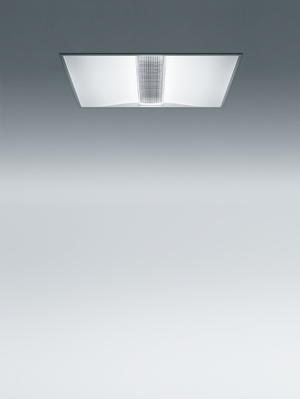 Image 1: Il n’y a pas que le design du LUMIÈRE DOUCE qui est identifiable au premier regard, sa philosophie l’est également : une lumière aussi proche que possible de la lumière du jour en termes de qualité.
Image 2: Le modèle LUMIÈRE DOUCE n’est pas seulement disponible en versions pour un montage encastré dans le plafond ou apparent au plafond, la gamme comprend également un vaste choix de luminaires à champ long et carrés dans différentes variantes.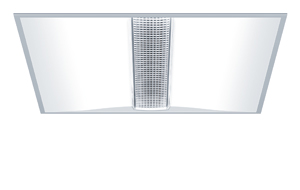 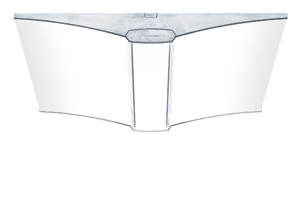 Image 3: En montage apparent au plafond, le luminaire peut être adapté encore davantage aux besoins de l'architecture grâce aux diverses couleurs.Contact de presse: Zumtobel Zumtobel est un leader international dans le développement de systèmes d’éclairage durables conçus sur mesure pour répondre aux exigences des différents domaines d'application. Avec un vaste portefeuille de luminaires haut de gamme et de systèmes de gestion pour l'éclairage intelligents, le fournisseur d'éclairage autrichien propose un éclairage adapté pour toutes les activités et toutes les heures de la journée, pour les lieux de travail et les espaces privés, pour l'intérieur et l'extérieur. Les applications bureau, formation, vente, commerce, hôtellerie et bien-être, santé, art et culture et industrie sont parfaitement complétées avec un portefeuille pour l'intérieur et l'extérieur. Zumtobel est une marque de la société Zumtobel Group AG avec siège social à Dornbirn, Vorarlberg (Autriche). Zumtobel. La lumière.Zumtobel Lighting GmbHKiki McGowanHead of Brand CommunicationsSchweizer Strasse 306850 DornbirnTél: +43 5572 390 1303kiki.mcgowan@zumtobelgroup.comwww.zumtobel.comZumtobel Lighting GmbHAndreas ReimannBrand PR ManagerSchweizer Strasse 306850 DornbirnTél: +43 5572 390 26522andreas.reimann@zumtobelgroup.comwww.zumtobel.comZG Lighting France
Jean-Charles Lozat
Chargé de Communication
156 Boulevard Haussmann
F-75379 Paris Cedex 08Tél:      +33 1 49 53 62 52
Mobil:  +33 6 64 70 22 31
jean-charles.lozat@zumtobelgroup.com
www.zumtobel.frZG Lighting Benelux
Jacques Brouhier
Marketing Manager Benelux
Rijksweg 47 - Industriezone Puurs 442
B-2870 Puurs

Tél:      +32 3 860 93 93jacques.brouhier@zumtobelgroup.com
www.zumtobel.be
www.zumtobel.nl
www.zumtobel.lu